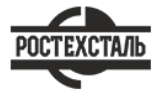 ГОСТ 16773-2003Феррониобий. Технические требования и условия поставкиСтатус: действующийВведен в действие: 2004-09-01Подготовлен предприятием ООО «Ростехсталь» - федеральным поставщиком металлопрокатаСайт www.rostechstal.ru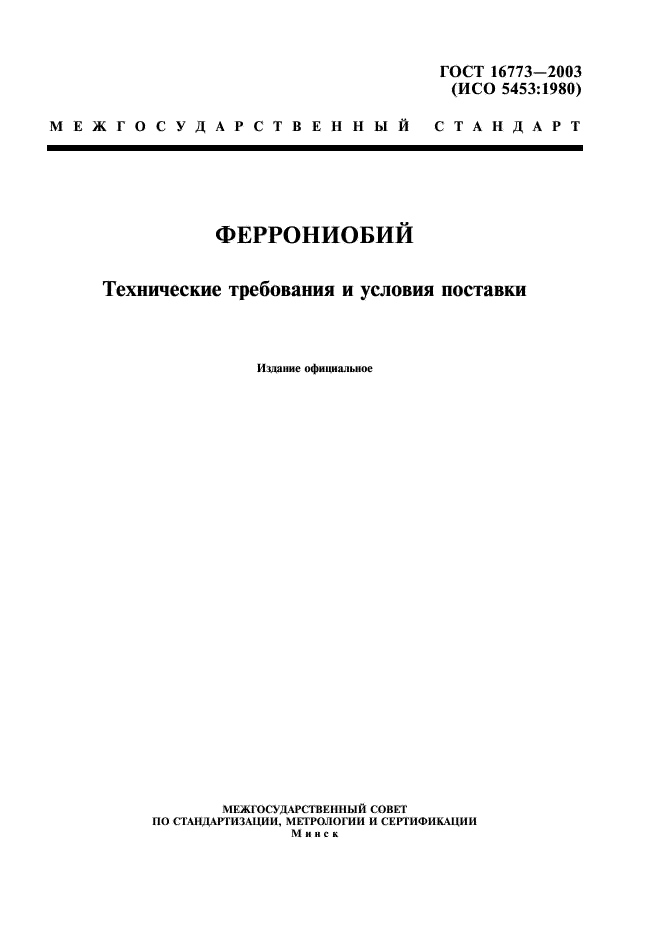 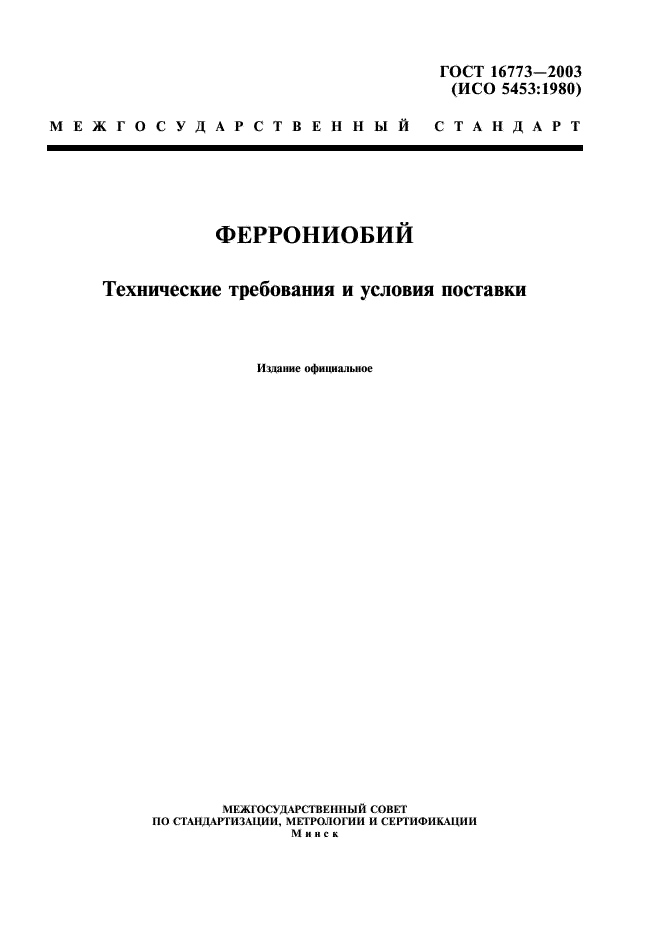 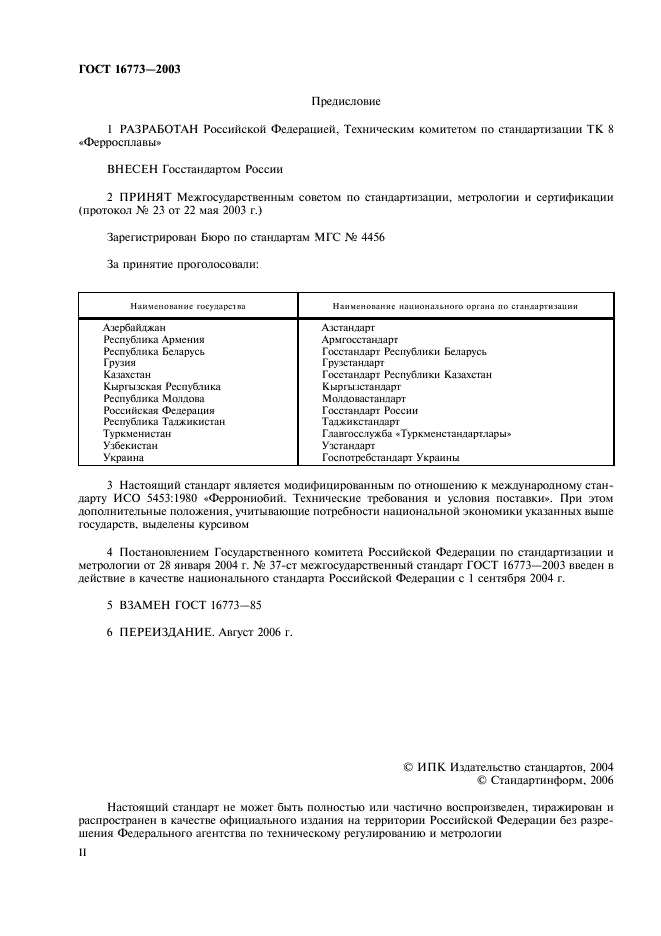 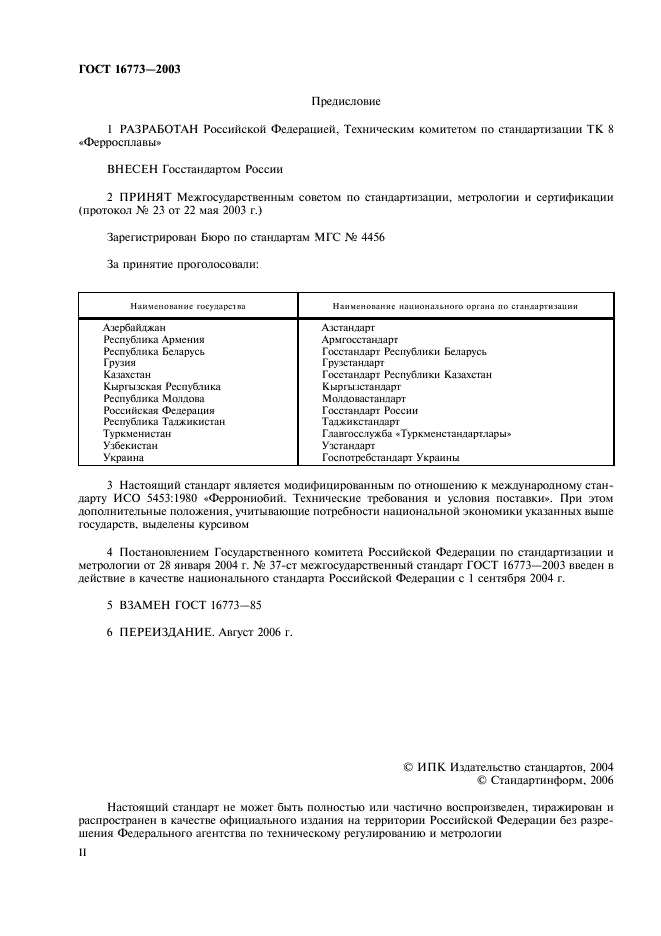 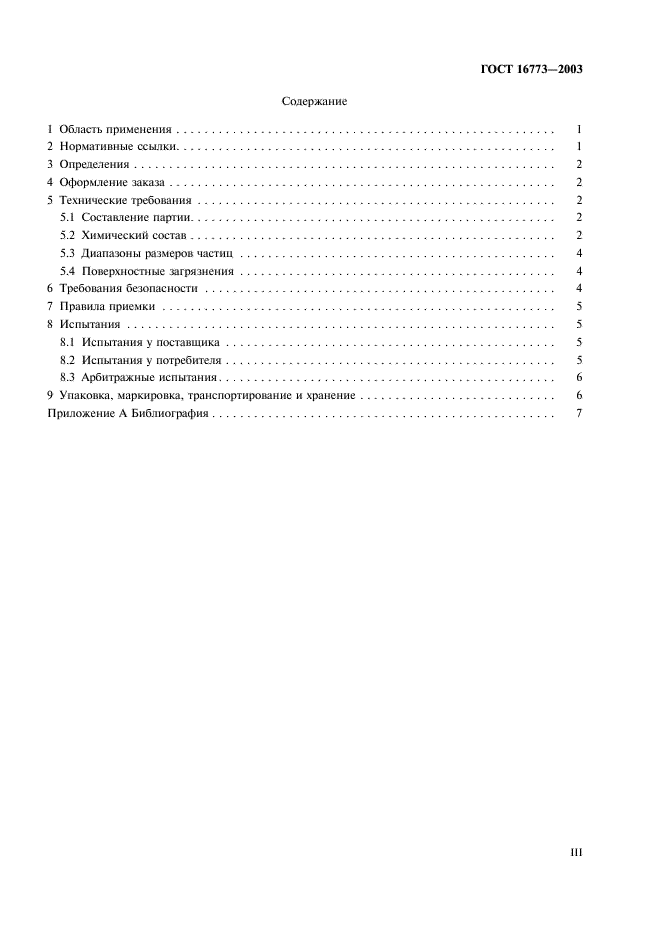 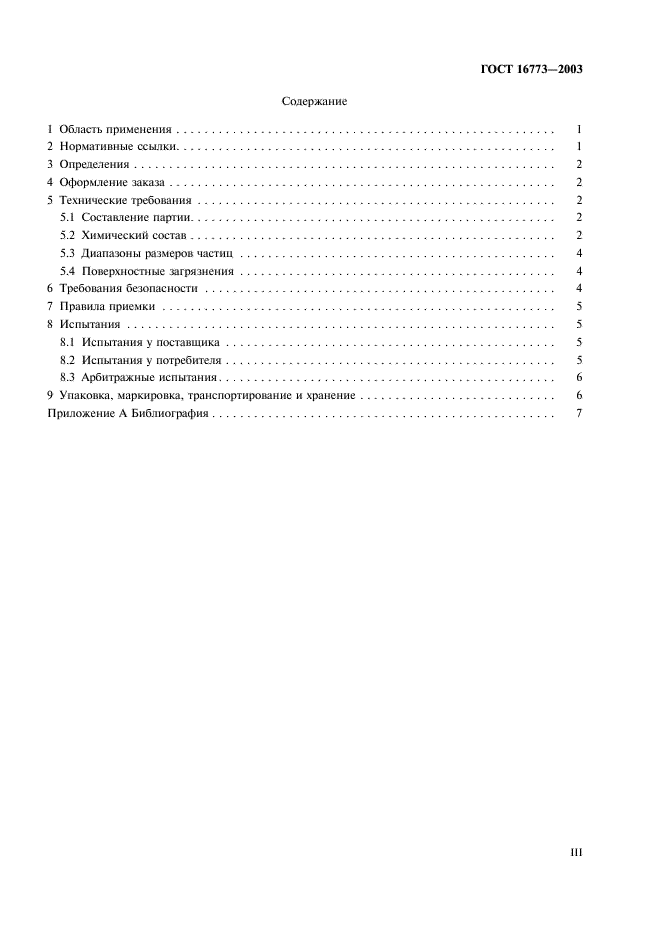 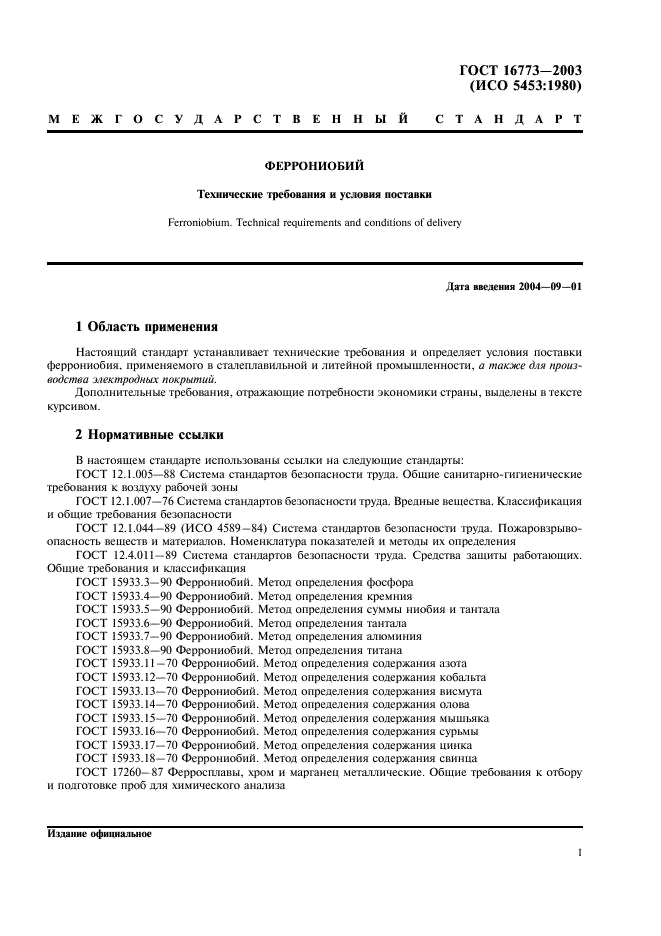 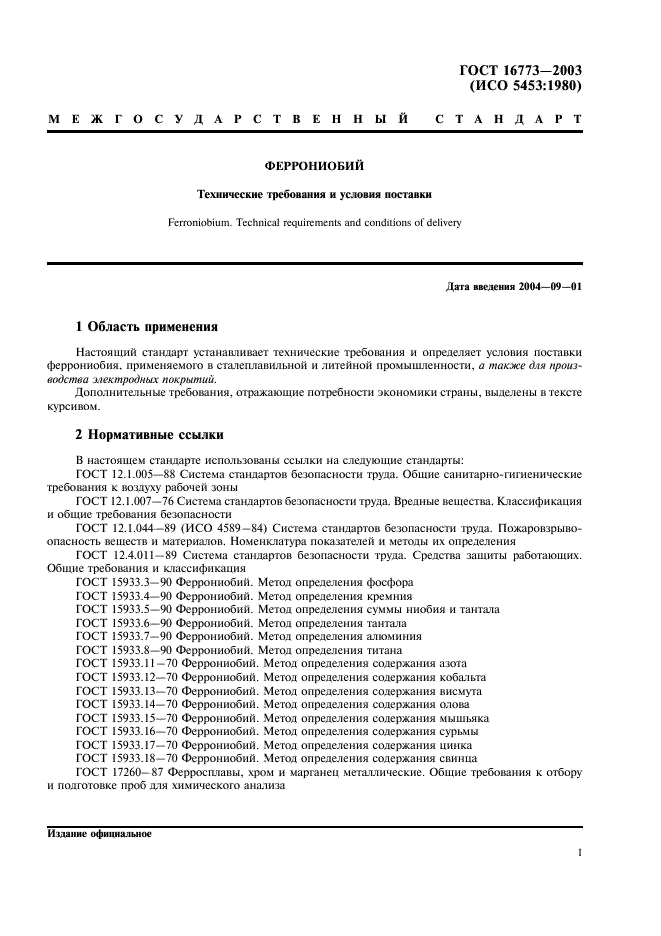 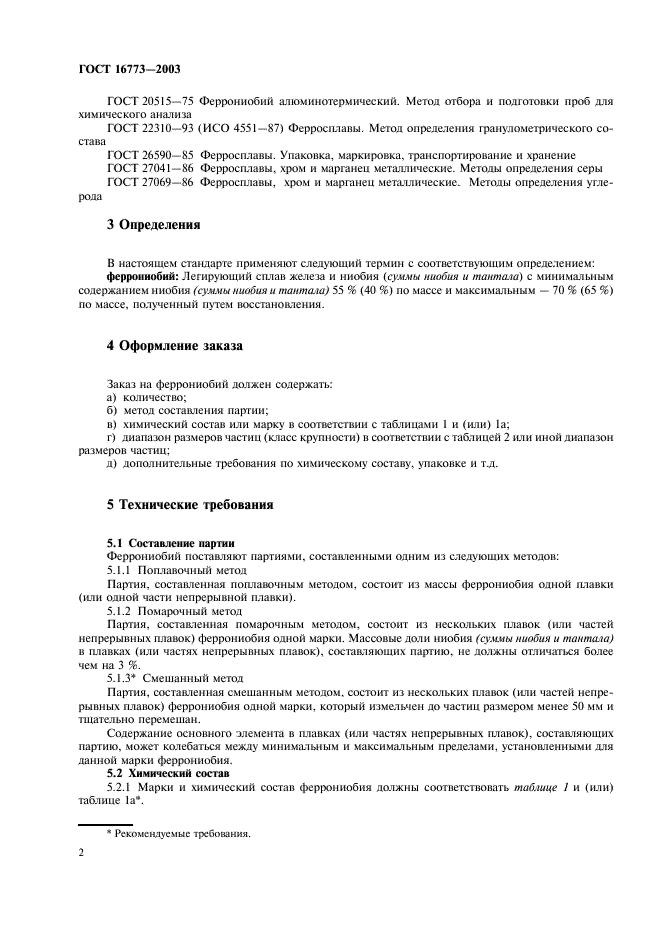 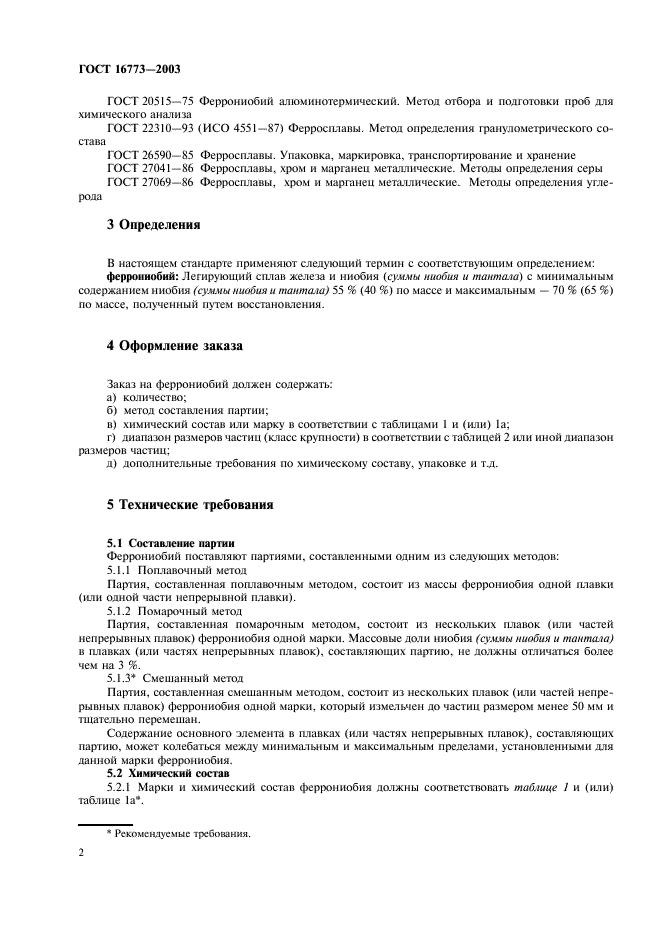 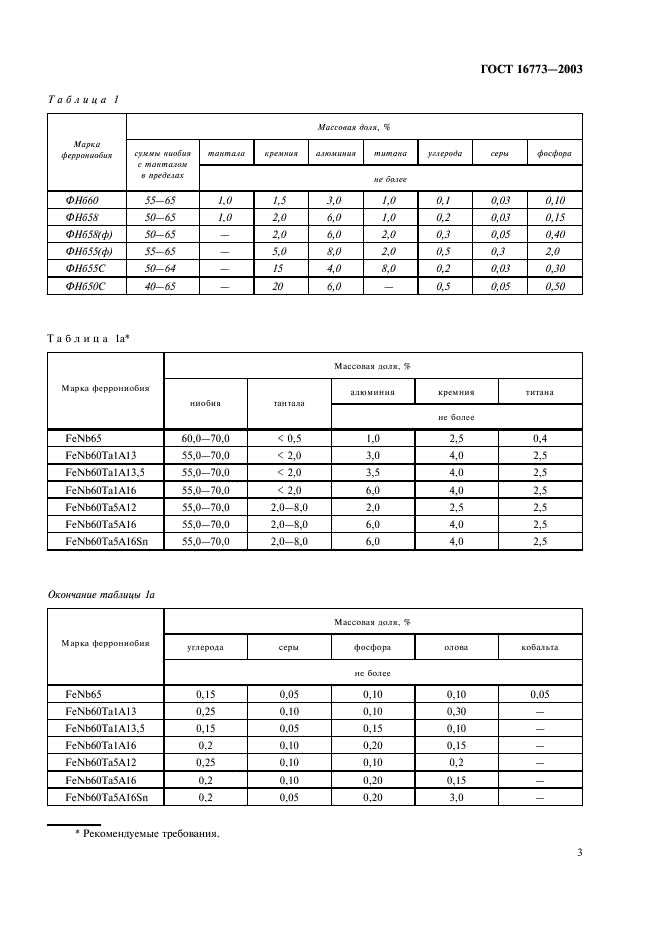 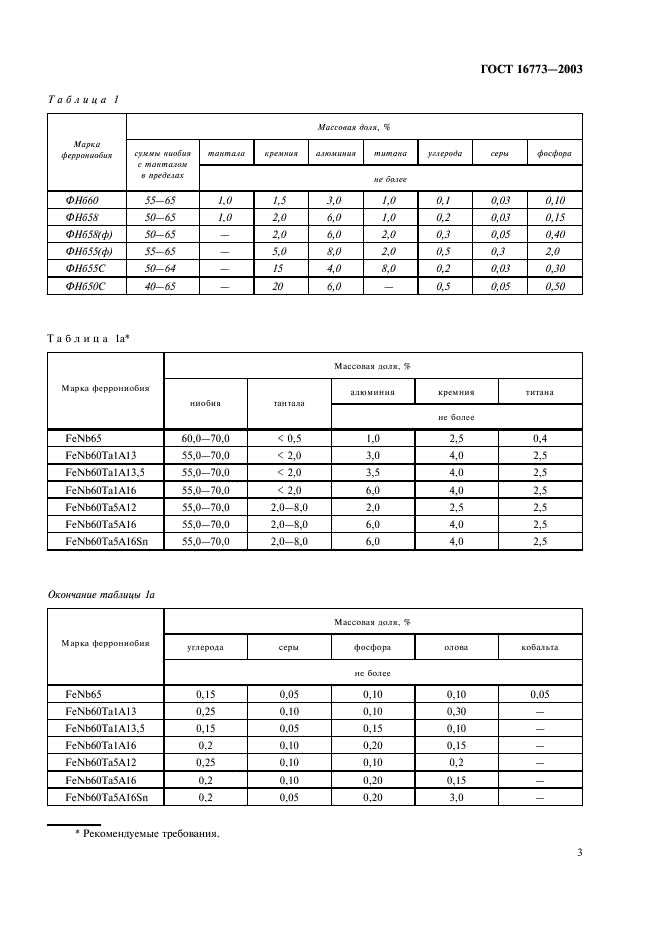 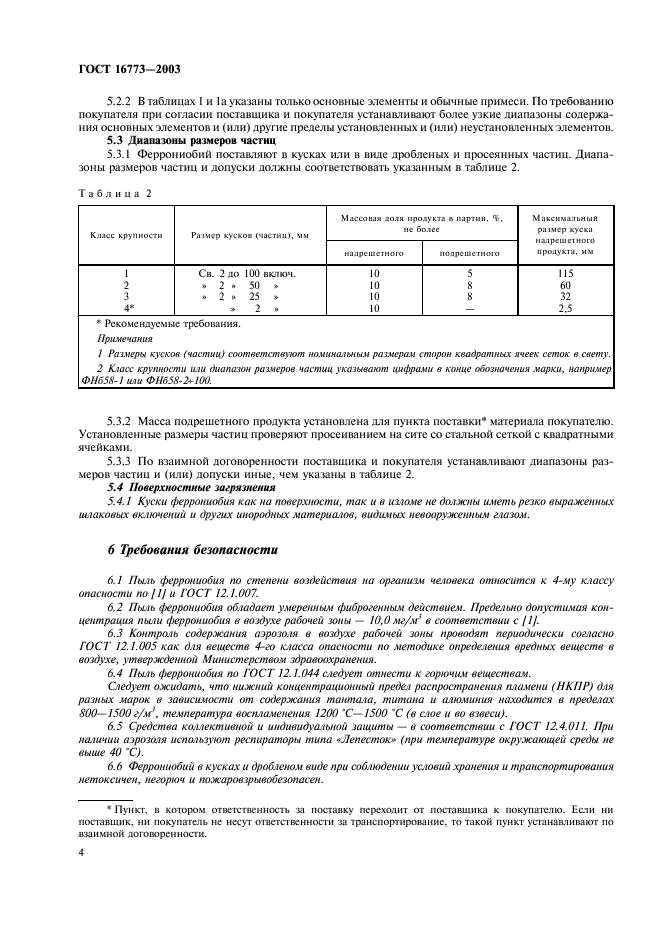 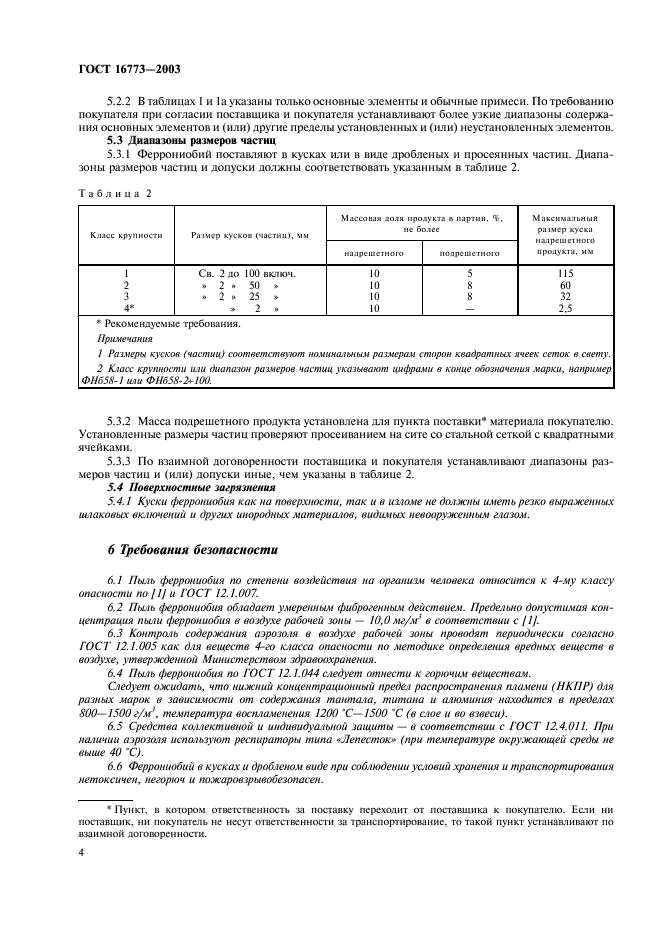 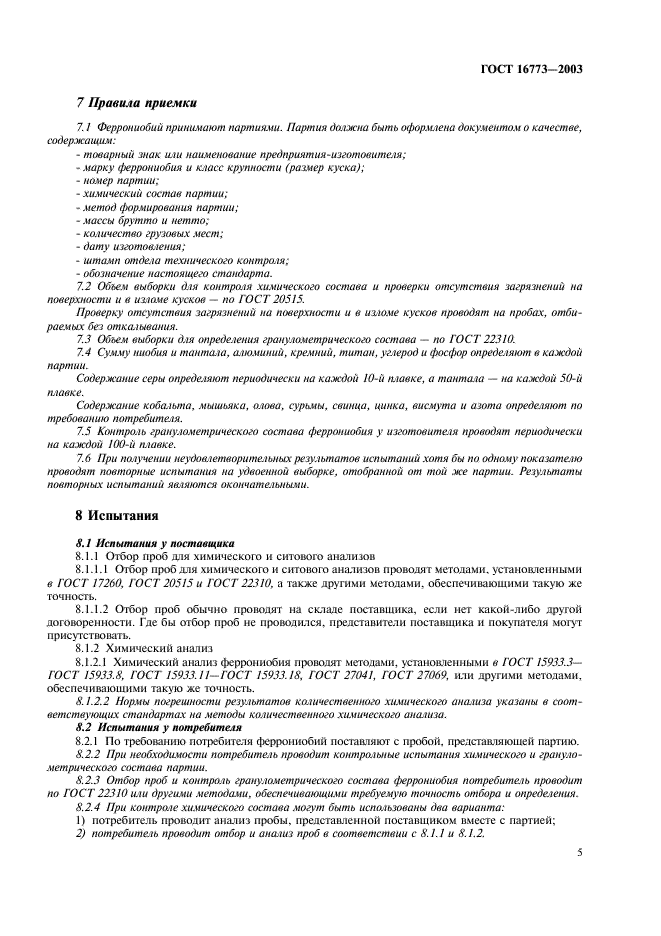 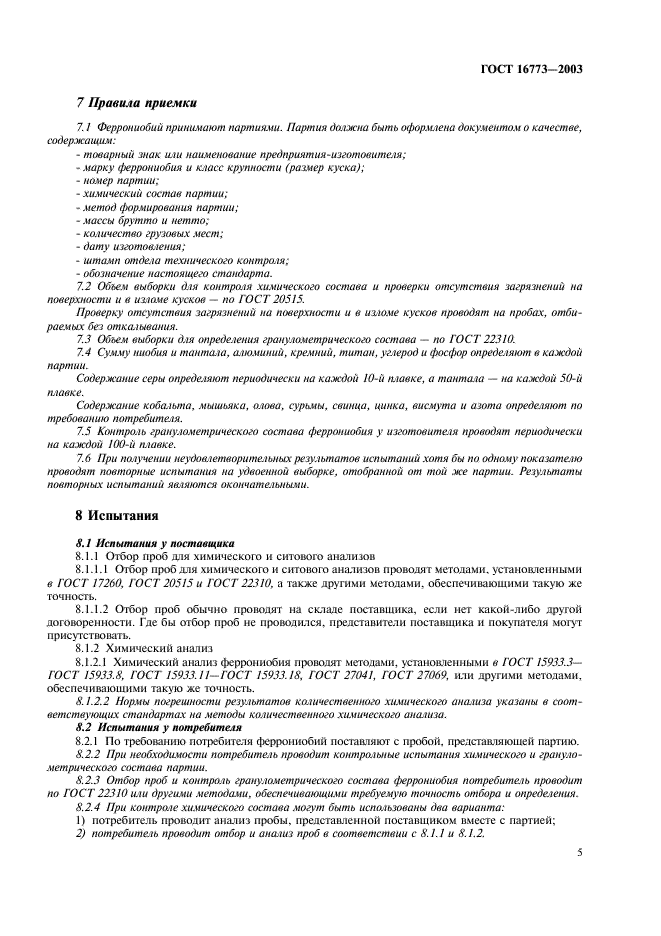 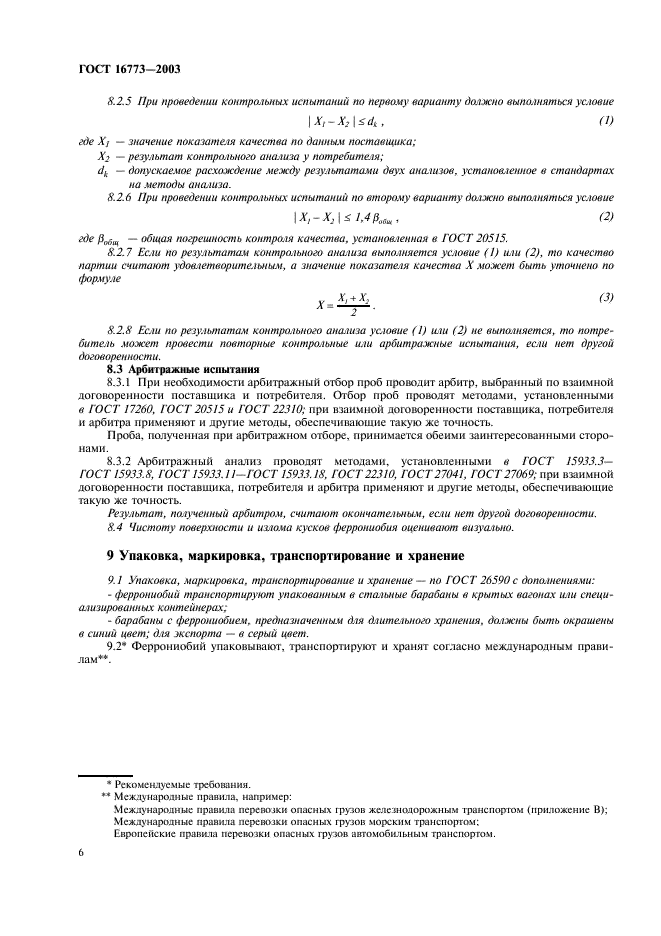 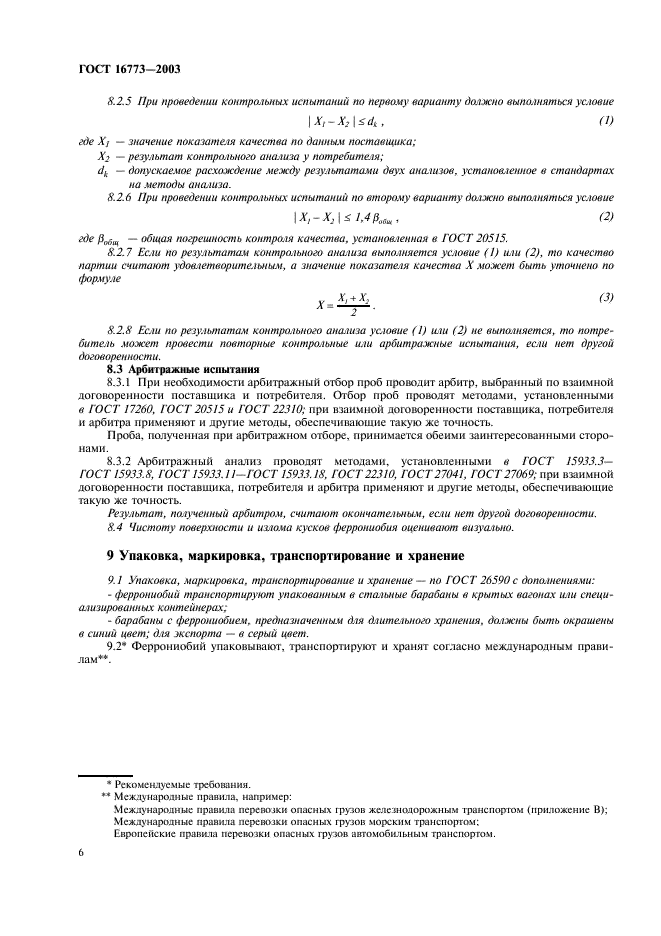 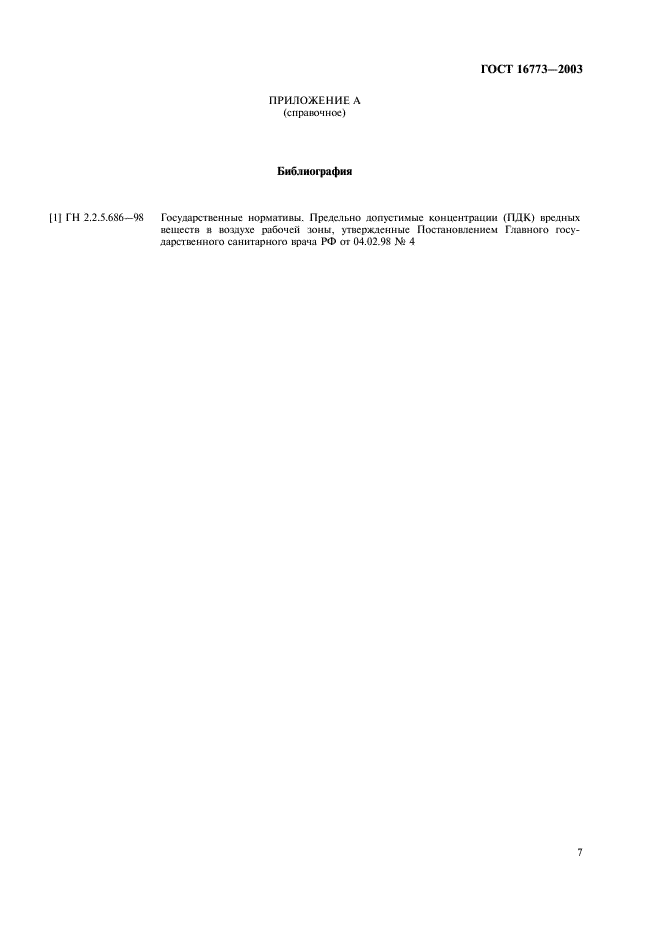 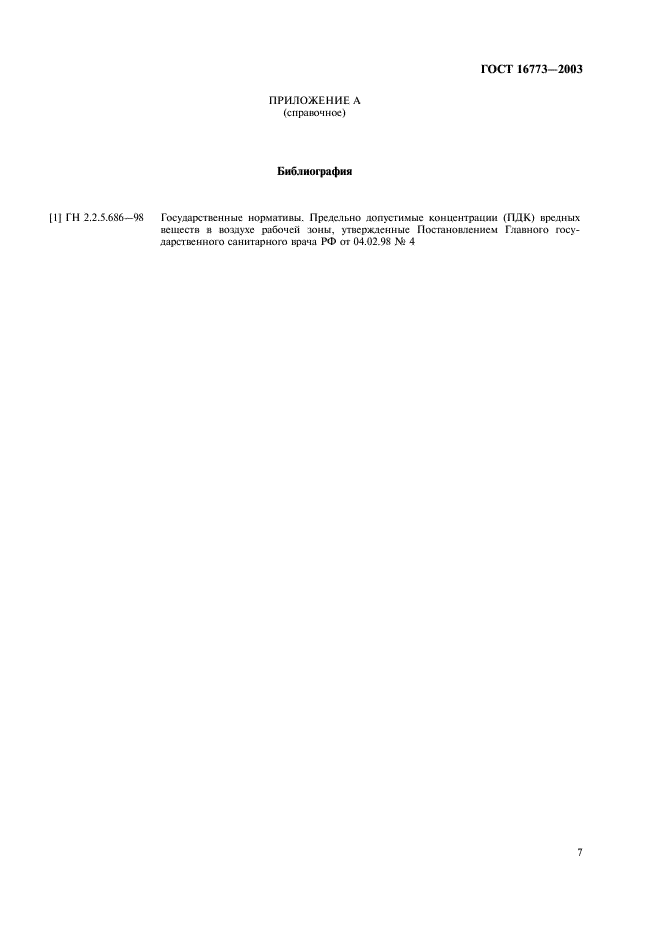 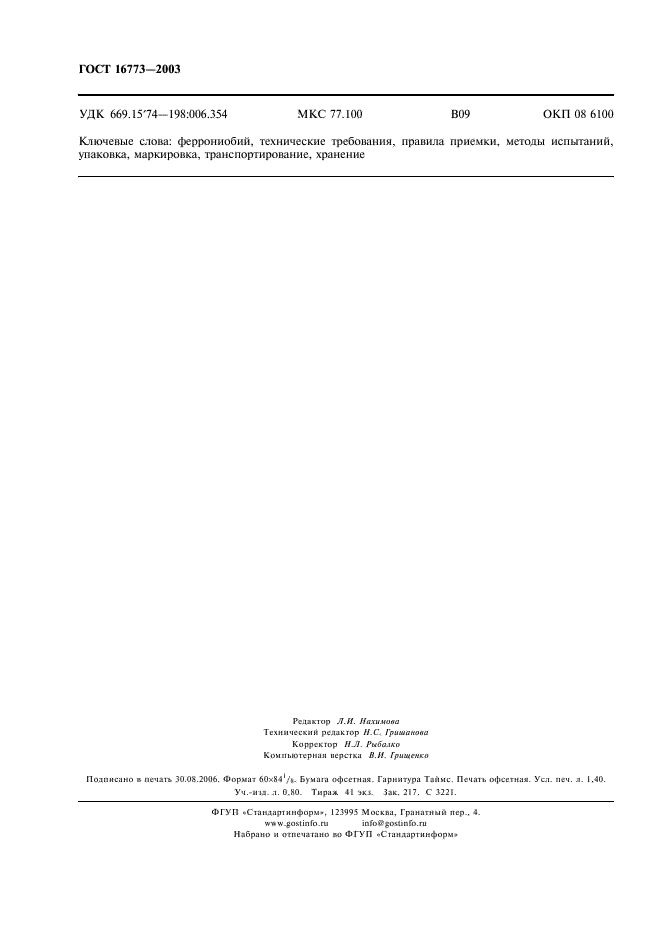 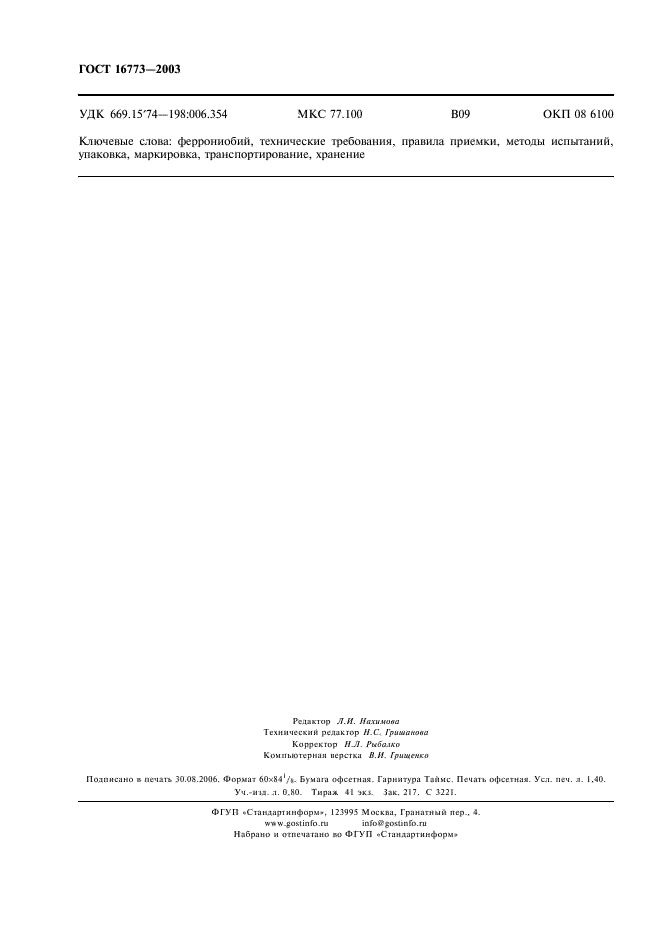 Поправка: Поправка к ГОСТ 16773-2003Дата введения: 2005-02-01Актуален с: 2008-01-15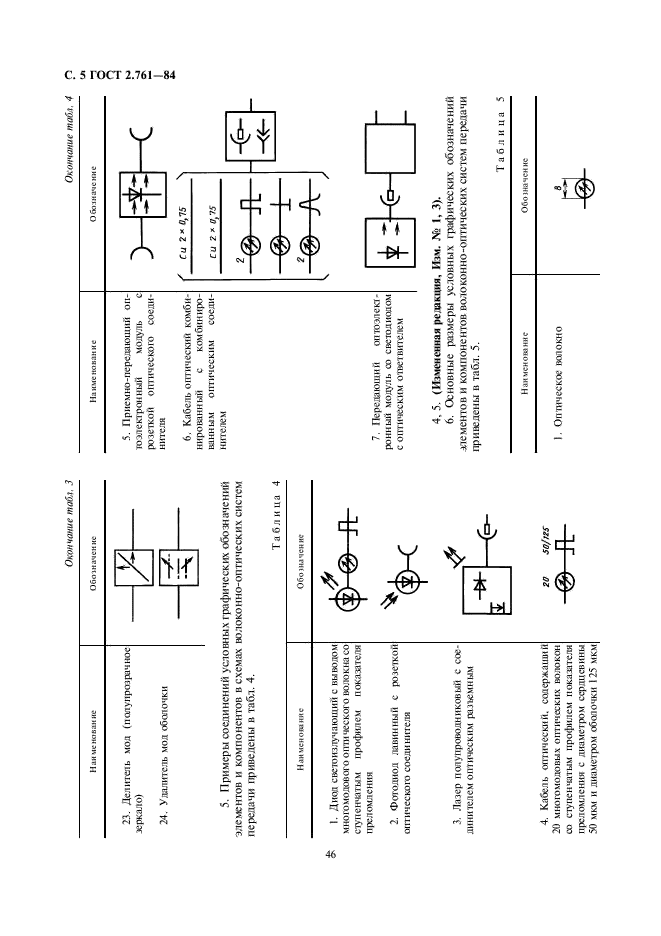 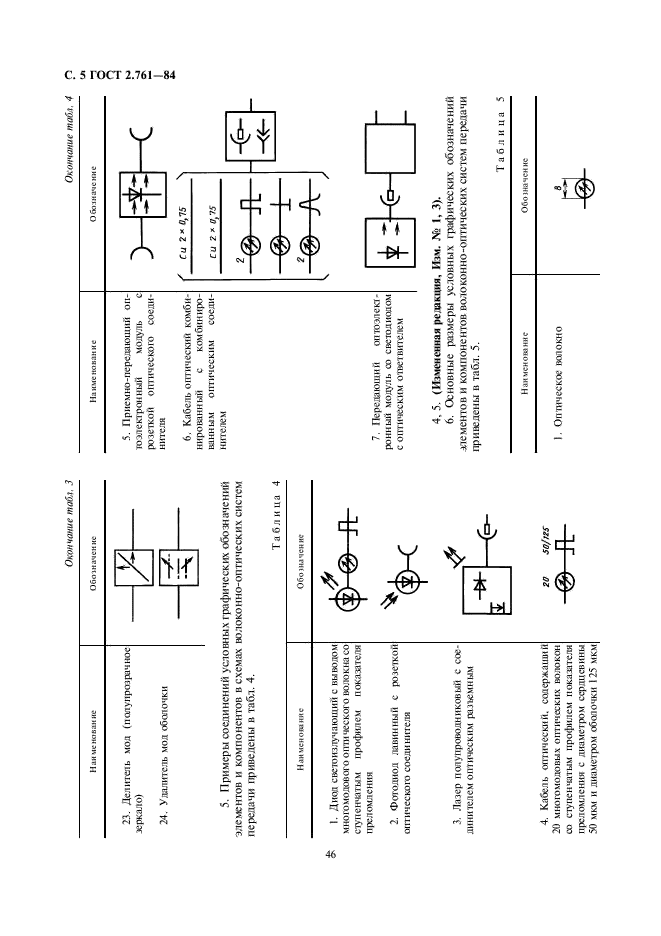 